Администрация Губернатора СО и Аппарат Правительства СО: (343)370-72-02Министерство науки и высшего образования: +7 (495) 547-13-16, горячая линия 8 (800) 222-55-71Прокуратура СО: (343)377-53-63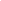 Главное управление МВД РФ по СО: (343)358-71-61, (343)358-70-71Следственное управление Следственного комитета РФ по СО: (343)297-71-79 